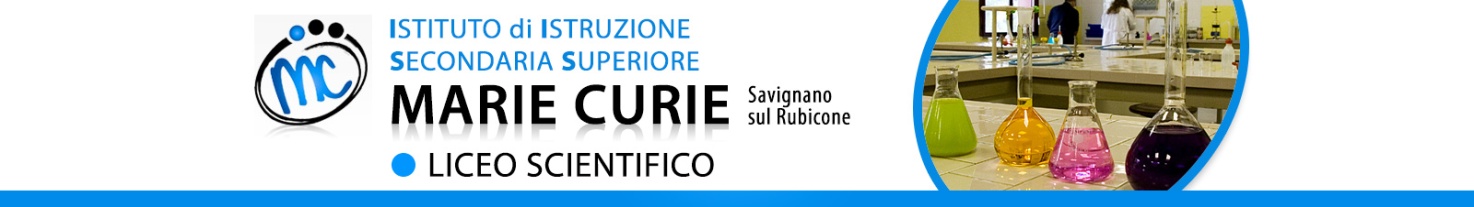 Programmazione didattica annualeAnno Scolastico 2022/2023Prof.ssa Garattoni MorenaMateria di insegnamento: Lingua e civiltà ingleseClasse   2^ARisultati di apprendimento in termini di Competenze (*)Livello B1 del Quadro europeo di riferimentoPer ciò che concerne la Lingua inglese dobbiamo sottolineare che l’acquisizione di  competenze comunicative (parlare e scrivere) richiede competenza in tre aree distinte: meccanica (grammatica, lessico, spelling e punteggiatura); funzioni;norme sociali e culturali di gestione della comunicazione. L’obiettivo finale dell’insegnamento della Lingua inglese nel corso del secondo anno di Liceo in termini di competenze riguarda principalmente l’opportunità di produrre autonomamente in situazioni comunicative realistiche, utilizzando il lessico appreso. Si riferisce a :- comprendere messaggi orali di carattere familiare cogliendo la situazione, l’argomento e gli elementi significativi del discorso- esprimersi su argomenti di carattere familiare in modo efficace e appropriato al contesto e alla situazione, pur se non sempre corretto da punto di vista formale- comprendere semplici testi scritti cogliendone il senso e lo scopo, sapendo inferire, in un contesto noto, il significato di elementi non ancora conosciuti.- produrre semplici testi scritti di carattere personale, affrontare dettati, svolgere esercizi di trasformazione, completamento e  frasi di traduzione.- ricercare informazioni all'interno di testi di breve estensione di interesse personale, quotidiano, sociale e professionale.- riflettere sui propri atteggiamenti in rapporto all'altro in contesti multiculturali.- saper identificare l’apporto alla comunicazione di elementi non linguistici e non verbali.La riflessione comparata sulla lingua sarà sempre presente, di tipo culturale, grammaticale e linguistico.I contenuti dell’apprendimento saranno quelli proposti libro di testo HEADWAY Digital Gold B1, Oxford University Press e HEADWAY  Digital Gold B2 OUP.Lo svolgimento del programma viene ripartito in 5 moduli di apprendimento a loro volta suddivisi  in tale modo:1° trimestre  - 2 moduli (unit  - Unit 1-2, 3  daHeadway B2)	2° pentamestre  -  3 moduli (unit  4, 5-6, 7-8, 9-10  -  Headway B2)Ogni unit presenta in modo chiaro e graduale grammar, vocabulary, functions, oltre a contenuti riferiti ad aspetti tipici della cultura britannica.Le attività facoltative  svolte dal docente madrelingua faranno riferimento principalmente  alle abilità di speaking, listening, writing e reading  allo scopo di rendere gli studenti in grado di affrontare il Preliminary, esame di certificazione B1 della Cambridge University.Abilità(*)  Conoscenze/Contenuti del programma. Scansione temporale dei moduli di apprendimentoMetodologia: Strategie educative, strumenti e tecniche di lavoro, attività di laboratorio, attività di progetto, didattica innovativa attraverso l’uso delle TIC/LIM, forme di apprendimento attraverso la didattica laboratoriale, programmazione CLIL (classi V).L’approccio del nuovo testo HEADWAY è improntato all’insegnamento inclusivo e multisensoriale e mira, in tal modo, a soddisfare le esigenze di studenti di varia provenienza, con caratteristiche e abilità diverse e con diversi stili di apprendimento. Il fine di questo approccio è creare un ambiente di apprendimento positivo e accogliente in cui tutti gli studenti si sentano valorizzati, possano progredire e riescano ad esprimere al massimo le loro potenzialità. Un punto importante sarà dedicare la prima parte della lezione a condividere i punti principali del programma di lavoro e i principali obiettivi in modo da stabilire le regole del percorso di apprendimento e bilanciare le esigenze dei singolo creando un senso di coinvolgimento e corresponsabilità. A questo scopo chiedere il  feedback agli alunni dovrà diventare una sana abitudine.Uno strumento fondamentale utilizzato nel lavoro di classe risulta essere la LIM sulla quale verrà costantemente mostrata la pagina del libro di testo in esame al momento e che consente la visione di video ed attività di ascolto costantemente proposte dal libro.Quando possibile si utilizzerà il cooperative learning,  partendo dal pair-work si cercherà di arrivare al group work allo scopo di incrementare la relazione fra studenti, un miglior clima di lavoro e di apprendimento e una maggiore autostima, pur tenendo conto della necessità di rispettare le indicazioni i protezione e distanziamento anti Covid.L’insegnamento della lingua straniera sarà realizzato attraverso un approccio metodologico di tipo prevalentemente comunicativo in cui le abilità linguistiche di base (listening, speaking, reading, writing) saranno esercitate dagli alunni in una varietà di situazioni ad essi familiari.La lingua sarà utilizzata in modo operativo mediante lo svolgimento di attività su compiti specifici, in cui essa sia percepita come strumento e non come fine immediato dell’apprendimento mentre l’acquisizione di essa avverrà il più possibile a livello non consapevole, strutturando situazioni motivanti per gli allievi, i quali saranno successivamente guidati nel processo di formalizzazione.L’analisi testuale si estenderà su una gamma di testi tali da offrire la maggiore varietà possibile di linguaggi e registri e, attraverso l’attivazione di strategie per la comprensione e la verifica delle ipotesi formulate prima e durante la lettura, si metterà lo studente in grado di individuare le diverse parti di un testo e la loro funzione e di reperire le informazioni esplicite ed implicite e l’intenzione comunicativa dell’autore.Le abilità ricettive orali saranno esercitate attraverso l’uso costante della Lim  fornendo adeguato materiale di ascolto, allo scopo di mettere gli allievi in grado di individuare non solo il tipo di messaggio, le informazioni esplicite e implicite ma anche di analizzarne gli elementi extralinguistici, oltre che attraverso l’uso di L2 in classe.La produzione orale si favorirà dando allo studente l’opportunità di usare la lingua straniera in attività di pair-work, group-work, role-play, simulation, ecc. Durante le attività si privilegerà l’efficacia della comunicazione e la fluency riservando ad un momento successivo la puntualizzazione grammaticale, così da evitare l’inibizione dello studente e favorire lo sforzo di esprimersi in una lingua straniera.Per quanto riguarda la produzione scritta, gli studenti si eserciteranno, oltre che in attività guidate e strutturate per l’acquisizione di automatismi linguistici, anche in attività gradatamente più autonome e impegnative, per abituarsi ad un uso consapevole e personale della lingua straniera.Strumenti e metodologie per la valutazione degli apprendimenti.Verranno svolte non meno di 2 prove scritte in classe nel primo trimestre e non meno di 3 nel pentamestre successivo collegate agli obiettivi fissati.La verifica, parte integrante di tutto il processo didattico-educativo, si avvarrà di procedure sistematiche e continue e di momenti più formalizzati con prove di tipo oggettivo e soggettivo. Prove di tipo fattoriale, necessarie soprattutto per la verifica dei singoli elementi della competenza linguistica, saranno integrate da altre di carattere globale, volte a verificare la competenza comunicativa dello studente in riferimento sia ad abilità isolate, sia ad abilità integrate. Per la produzione scritta si utilizzeranno test strutturati e/o semistrutturati, questionari, free-writing activities/ task writing activities.  Le prove orali saranno effettuate tramite colloqui (tasks, role-play, interaction, oralsummary) e conversazioni informali. Gli indicatori ai fini della valutazione orale saranno i seguenti: competenza linguistica ( strutture grammaticali, espressioni idiomatiche, lessico e ortografia) competenza comunicativa ricettiva ( comprensione di testi e messaggi orali ) competenza comunicativa produttiva ( grammatica, lessico, scioltezza, rielaborazione,accuracy, interazione).I risultati dell’apprendimento saranno valutati in rapporto all’andamento del singolo alunno, tenendo presenti i livelli di partenza e secondo i seguenti criteri: gli obiettivi e contenuti disciplinari che gli alunni devono acquisire la qualità dell’impegno personale nello studio il livello di partecipazione al dialogo educativoLe verifiche orali saranno in numero di 1 nel primo trimestre edue nel pentamestre successivo e si avvarranno anche di un costante monitoraggio nel corso del lavoro didattico.Attività di supporto ed integrazione. Iniziative di recupero. Eventuale riferimento ad attività connesse a PAI e PIA (OM 11/2020)Il testo in adozione Grammar Files, Trinity Whitebridge,  consente di svolgere attività di recupero in itinere e approfondimento. Può essere utilizzato anche in modo autonomo da parte degli studenti.Se dovessero permanere debolezze e fragilità in alcuni studenti, si proporranno vere e proprie attività di recupero da svolgersi in orario pomeridiano o alla quinta/sesta ora di lezione.Si proporrà la lettura di un testo di narrativa.Anche l’utilizzo di Classroom sulla piattaforma GSuite consentirà la personalizzazione del recupero attraverso la consegna e il ritorno di esercizi e testi scritti.Gli alunni della classe partecipano alle lezioni facoltative tenute dal docente madrelingua e finalizzate alla preparazione all’esame Pet Cambridge University (20 ore annue complessive)Sviluppo di contenuti inerenti l’ insegnamento dell’Educazione Civica.Educazione ambientale e allo sviluppo sostenibile: i docenti di dipartimento condivideranno i materiali reperiti e li  proporranno agli alunni delle classi seconde  per un lavoro comune.   Monte ore dedicato: 2 ore nel primo trimestre(*) «Conoscenze»: risultato dell'assimilazione di informazioni attraverso l'apprendimento. Le conoscenze sono un insieme di fatti, principi, teorie e pratiche relative ad un settore di lavoro o di studio. Nel contesto del Quadro europeo delle qualifiche le conoscenze sono descritte come teoriche e/o pratiche. (*) «Abilità»: indicano le capacità di applicare conoscenze e di utilizzare know-how per portare a termine compiti e risolvere problemi. Nel contesto del Quadro europeo delle qualifiche le abilità sono descritte come cognitive (comprendenti l'uso del pensiero logico, intuitivo e creativo) o pratiche (comprendenti l'abilità manuale e l'uso di metodi, materiali, strumenti). (*) «Competenze»: comprovata capacità di utilizzare conoscenze, abilità e capacità personali, sociali e/o metodologiche, in situazioni di lavoro o di studio e nello sviluppo professionale e personale. Nel contesto del Quadro europeo delle qualifiche le competenze sono descritte in termini di responsabilità e autonomia.- esprimere e giustificare opinioni; raccontare una storia- progettare la propria carriera futura, esprimere aspettative, desideri, prendere decisioni, fare scelte.- descrivere e comparare luoghi.Grammar:present simple e present continuous; used to , play go +  ing, do .Past continuous vs past simple, sequence adverbsVocabulary: Hobby e attività del tempo libero.Grammar:presentperfectsimple e presentperfectcontinuousVocabulary:Make e do diversi tipi di professioni.. Grammar:verb patterns. Some, any, every, no compounds.Question tags. Vocabulary:edifici, case.SettembreOttobreNovembreDicembre- esprimere scopi, cause e risultati fare previsioni.- scusarsi ed esprimere scuse.Dare consigli, esprimere i propri sentimenti.- raccontare fatti accaduti in sequenza.- esprimere le dimensioni di oggetti, descrivere oggetti, esprimere incertezza.-riportare discorsi e intervisteGrammar:first conditional; may, might, unless, when, as soon as, until, as long as. Vocabulary:il mondonaturale. Il tempo atmosferico.Grammar:second and third conditional, adverbs of manner, comparative adverbs.Vocabulary:questionipolitiche.Grammar: verbs of perception, giving advice, reciprocal  and reflexive pronouns.Vocabulary:sports collocations, sports and fitness.. Grammar:modal verbs of deduction, present andpast, so andsuch.Vocabulary:crimini.GennaioFebbraio MarzoAprileMaggio- esprimere scopi, cause e risultati fare previsioni.- scusarsi ed esprimere scuse.Dare consigli, esprimere i propri sentimenti.- raccontare fatti accaduti in sequenza.- esprimere le dimensioni di oggetti, descrivere oggetti, esprimere incertezza.-riportare discorsi e intervisteGrammar:present simple passive, past simple and present perfect passive. Phrasal verbs, order of adjectives.Vocabulary:materiali e forme..Grammar:reported speech: statements, questions, commands, say and tell, other changes.Vocabulary:media.